№ 43 ( 461)13 декабря  2016 годаАДМИНИСТРАЦИЯ ГАЛИЧСКОГО МУНИЦИПАЛЬНОГО  РАЙОНА КОСТРОМСКОЙ ОБЛАСТИП О С Т А Н О В Л Е Н И Е от   «15»   ноября   2016 года     № 208       г. ГаличО плане мероприятий по реализации в 2016- 2017 годах Стратегии развития государственной политики в Российской Федерации в отношении российского казачества до 2020 года на территории Галичского муниципального районаНа основании Федерального закона от 06.10.2003 года № 131-ФЗ «Об общих принципах организации местного самоуправления в Российской Федерации», в целях реализации Стратегии развития государственной политики Российской Федерации в отношении российского казачества до 2020 года, утвержденной Президентом Российской Федерации от 15.09.2012 года № Пр-2789,ПОСТАНОВЛЯЮ:Утвердить план мероприятий по реализации в 2016 - 2017 годах Стратегии развития государственной политики в Российской Федерации в отношении российского казачества до 2020 года на территории Галичского муниципального района согласно приложению к настоящему постановлению.Контроль за исполнением настоящего постановления  возложить на  заместителя главы администрации муниципального района по социально-гуманитарному развитию  О. Ю. Поварову.Настоящее постановление  вступает в силу  со дня  его опубликования.Глава  муниципального района                                                                       А. Н. ПотехинПЛАНМЕРОПРИЯТИЙ ПО РЕАЛИЗАЦИИ СТРАТЕГИИРАЗВИТИЯ ГОСУДАРСТВЕННОЙ ПОЛИТИКИ В РОССИЙСКОЙ ФЕДЕРАЦИИ В ОТНОШЕНИИ РОССИЙСКОГО КАЗАЧЕСТВА ДО 2020 ГОДАНА ТЕРРИТОРИИ ГАЛИЧСКОГО МУНИЦИПАЛЬНОГО РАЙОНАПриложение утверждено постановлениемадминистрации Галичского муниципального районаКостромской областиот 15ноября 2016 г. № 208№ п.п.Наименование мероприятияСрок реализацииОтветственный исполнительСовершенствование системы взаимодействия с российским казачеством Совершенствование системы взаимодействия с российским казачеством Совершенствование системы взаимодействия с российским казачеством Совершенствование системы взаимодействия с российским казачеством Проведение работы по освещению деятельности органов  местного самоуправления Галичского муниципального района и казачьего общества по становлению и развитию казачества в печатных и электронных средствах массовой информации: издание Информационных бюллетеней о деятельности органов местного самоуправления и казачьего общества по становлению и развитию казачества в Галичском муниципальном районе;создание Интернет - страницы «Казачество в Галичском муниципальном районе»;информационное сопровождение Плана мероприятий, посвященное проблемам становления и развития казачества в ГПКО «Издательский дом «Галичские известия».Весь периодАдминистрация Галичского муниципального районаАдминистрации сельских поселенийГПКО «Издательский дом «Галичские известия»Оказание содействия галичскому казачеству в вопросах, касающихся укомплектования общественного объединения казаков Весь периодАдминистрация Галичского муниципального районаУчастие в курсах повышения квалификации для представителей казачьего общества 2017 - 2020 гг.Органы местного самоуправления Галичского муниципального районаПредставители казачьего обществаВозрождение и развитие духовно-культурных основ российского казачества, осуществление военно-патриотического, духовно-нравственного и физического воспитания молодежи, сохранение и развитие казачьей культурыВозрождение и развитие духовно-культурных основ российского казачества, осуществление военно-патриотического, духовно-нравственного и физического воспитания молодежи, сохранение и развитие казачьей культурыВозрождение и развитие духовно-культурных основ российского казачества, осуществление военно-патриотического, духовно-нравственного и физического воспитания молодежи, сохранение и развитие казачьей культурыВозрождение и развитие духовно-культурных основ российского казачества, осуществление военно-патриотического, духовно-нравственного и физического воспитания молодежи, сохранение и развитие казачьей культурыОрганизация выступления участников боевых действий, ветеранов военной службы перед учениками старших классов по вопросам пропаганды военной службы, воспитания у казачьей молодежи патриотизма и готовности служить РодинеежегодноОтдел образования администрации Галичского муниципального районаСоздание казачьих молодежных центров в местах компактного проживания членов казачьего общества, поддержка и развитие казачьих детских летних лагерей, патриотическое воспитание молодежи на основе исторических и традиционных ценностей российского казачестваВесь периодОтдел по делам культуры, молодежи и спорта администрации Галичского муниципального районаОтдел образования администрации Галичского муниципального районаПривлечение казачьей молодежи, учащихся старших  классов к мероприятиям, проводящимся в рамках "Дня призывника"ежегодноОтдел образования администрации Галичского муниципального районаОбразовательные организации Галичского муниципального районаВнедрение в образовательных организациях казачьего образовательного компонента2017 - 2020 гг.Отдел образования администрации Галичского муниципального районаМуниципальное общеобразовательное учреждение Степановская средняя общеобразовательная школаМуниципальное общеобразовательное учреждение Ореховская средняя общеобразовательная школаПроведение строевых смотров учащихся классов, в которых преподается казачий образовательный компонент, посвященные празднованию Дня памяти войсковой казачьей славыежегодно 18 октябряОтдел образования администрации Галичского муниципального района Образовательные организации Галичского муниципального районаПроведение мероприятий, посвященных памятным датам в истории галичского и российского казачества, Дням воинской славы РоссииежегодноОтдел по делам культуры, молодежи и спорта администрации Галичского муниципального районаОтдел образования администрации Галичского муниципального района Образовательные организации Галичского муниципального районаУчастие казачьей молодежи в торжественных и праздничных мероприятиях, посвященных значимым государственным и церковным праздникамежегодноОтдел по делам культуры, молодежи и спорта администрации Галичского муниципального районаОтдел образования администрации Галичского муниципального района Образовательные организации Галичского муниципального районаУчастие казачьей молодежи и учащихся общеобразовательных организаций района в проводимых военно-спортивных играх, в том числе казачьей направленности, по военным видам спортаежегодноОтдел по делам культуры, молодежи и спорта администрации Галичского муниципального районаОтдел образования администрации Галичского муниципального района Образовательные организации Галичского муниципального районаВоенный комиссариат города Галич и Галичского района Костромской областиРазработка комплекса мероприятий по развитию внутреннего и образовательного туризма, направленного на приобщение к культурным и духовным ценностям казачества2017-2020 гг.Отдел по делам культуры, молодежи и спорта администрации Галичского муниципального районаОтдел образования администрации Галичского муниципального районаРазработка комплекса мероприятий по сохранению и развитию самобытной культуры российского казачества, образа жизни, традиций и духовных ценностей казаков2017-2018 гг.Отдел образования администрации Галичского муниципального районаОтдел по делам культуры, молодежи и спорта администрации Галичского муниципального районаРазработка предложений по участию галичского казачества в конкурсах на соискание грантов Президента Российской Федерации, предусмотренных Указом Президента Российской Федерации от 1 июля . № 1010 «О мерах по усилению государственной поддержки культуры и искусства в Российской Федерации», в целях поддержки мероприятий направленных на сохранение и развитие самобытной культуры казачества, образа жизни, традиций и духовных ценностей казаковВесь периодОтдел по делам культуры, молодежи и спорта администрации Галичского муниципального районаРазработка комплекса мероприятий по укреплению региональных связей с казачеством в рамках государственной политики Российской Федерации Весь периодАдминистрация Галичского муниципального районаАдминистрации сельских поселенийАктивизация работы с общественными организациями казаков, проживающих за пределами регионаВесь периодАдминистрация Галичского муниципального районаАдминистрации сельских поселенийТП УФМС России по Костромской области в Галичском районеПривлечение казачьего общества к реализации региональной программы переселения соотечественников Весь периодАдминистрация Галичского муниципального районаАдминистрации сельских поселенийТП УФМС России по Костромской области в Галичском районеПоддержка деятельности общественного объединения казаков с целью сохранения единого культурного пространства на территории Галичского муниципального района и развития региональных культурных связей казачества России Весь периодАдминистрация Галичского муниципального районаАдминистрации сельских поселенийРазработка комплекса мероприятий по развитию в казачьем обществе физической культуры и массового спорта, способствующих ориентации казачьей молодежи на здоровый образ жизниВесь периодОтдел по делам культуры, молодежи и спорта администрации Галичского муниципального районаОтдел образования администрации Галичского муниципального района Образовательные организации Галичского муниципального районаПрименение учебно-методических пособий для педагогических работников по проведению мероприятий, посвященных истории российского казачестваВесь периодОтдел по делам культуры, молодежи и спорта администрации Галичского муниципального районаОтдел образования администрации Галичского муниципального районаОбразовательные организации Галичского муниципального районаСовершенствование организации государственной и иной службы российского казачестваСовершенствование организации государственной и иной службы российского казачестваСовершенствование организации государственной и иной службы российского казачестваСовершенствование организации государственной и иной службы российского казачества1.Организация участия членов казачьей народной дружины в мероприятиях по предупреждению профилактики правонарушений и наркомании среди молодежи и несовершеннолетнихВесь периодАдминистрация Галичского муниципального районаМО МВД России «Галичский»ДНД «Казачья»2.Оказание содействия общественной организации Добровольная народная дружина "Казачья" в выполнении задач по охране общественного порядка на территории Галичского районаВесь периодАдминистрация Галичского муниципального районаМО МВД России «Галичский»ДНД «Казачья»3.Привлечение общественной организации Добровольная народная дружина "Казачья" к участию в предупреждении, разрешении, минимизации и локализации, в случае их возникновения, межнациональных и социальных конфликтовВесь периодАдминистрация Галичского муниципального районаМО МВД России «Галичский»ДНД «Казачья»4.Привлечение членов казачьего общества к природоохранной деятельности, профилактики пожароопасностиВесь периодАдминистрация Галичского муниципального районаТО НД и ПР Галичского района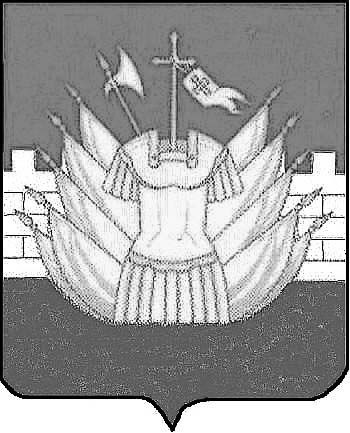 